Review of my Claymation ‘A day in the life of a Derby Skillbuild learner’In the client brief I was asked to create an animation for a virtual learning environment. After I was given this brief, I decided to come up with three different ideas that I thought would be good for the brief. Idea 1- I chose to pick an idea of ‘Derby Skillbuild comedy sketch’ in this idea I was going to create an animation of learners playing pranks on each other from the different courses that are taken at Derby Skillbuild. Idea 2- I chose to pick an idea of an animation called ‘Derby Skillbuild courses’ in this idea I was going to create an animation of the different courses we do at Derby Skillbuild and then create learners doing work to show off the work the learners do at Derby Skillbuild. After I came up with the name, I decided it did not go with the animation I was going to be creating so I changed the name to ‘A Day in the life of Derby Skillbuild’. Idea 3- I chose to pick an idea of an animation called ‘All about Derby Skillbuild in this animation I decided to create an animation all about Derby Skillbuild how it came around and what courses they do. The idea that I finally chose was idea 2, I chose this idea because I thought that it would be easier to create this out of clay. I also liked the idea because it would show potential learners what the learners do at Derby Skillbuild so that they do not just hear it from tutors and other members of staff. I started off the animation by planning out scene by scene what was going to happen. In scene one it starts off with the opening titles saying, ‘a day in the life of Derby Skillbuild’. Then I went onto the next part which was construction in this I had two learners building a wall out of clay. The next part was health and social care and again it was two learners doing CPR on a fake body. The next part was childcare, and, in this part, there was two learners giving bottles to babies. The last part was creative media and I this one there was two learners creating games on computers. When I started creating the props for the animation, I had some trouble trying to get the props to stand up on their own. So, it took longer to create the animation once I had made the props, I could then start filming. After the animation was filmed, I had to add in the text because the app that I was using didn’t allow for adding text, so I used a different software. Another problem I had was that I moved the props a bit too fast, and you could tell in the video, so I decided to film them parts again. Overall, the video went well and everything that I planned was in the video and it looked like I wanted it to. The video in total was 1 minute and 30 seconds long. I also like the fact that I was able to add sound into the video to make it look more like a film. After I created the animation, I made a questionnaire and asked my peers what their views were the results are below. 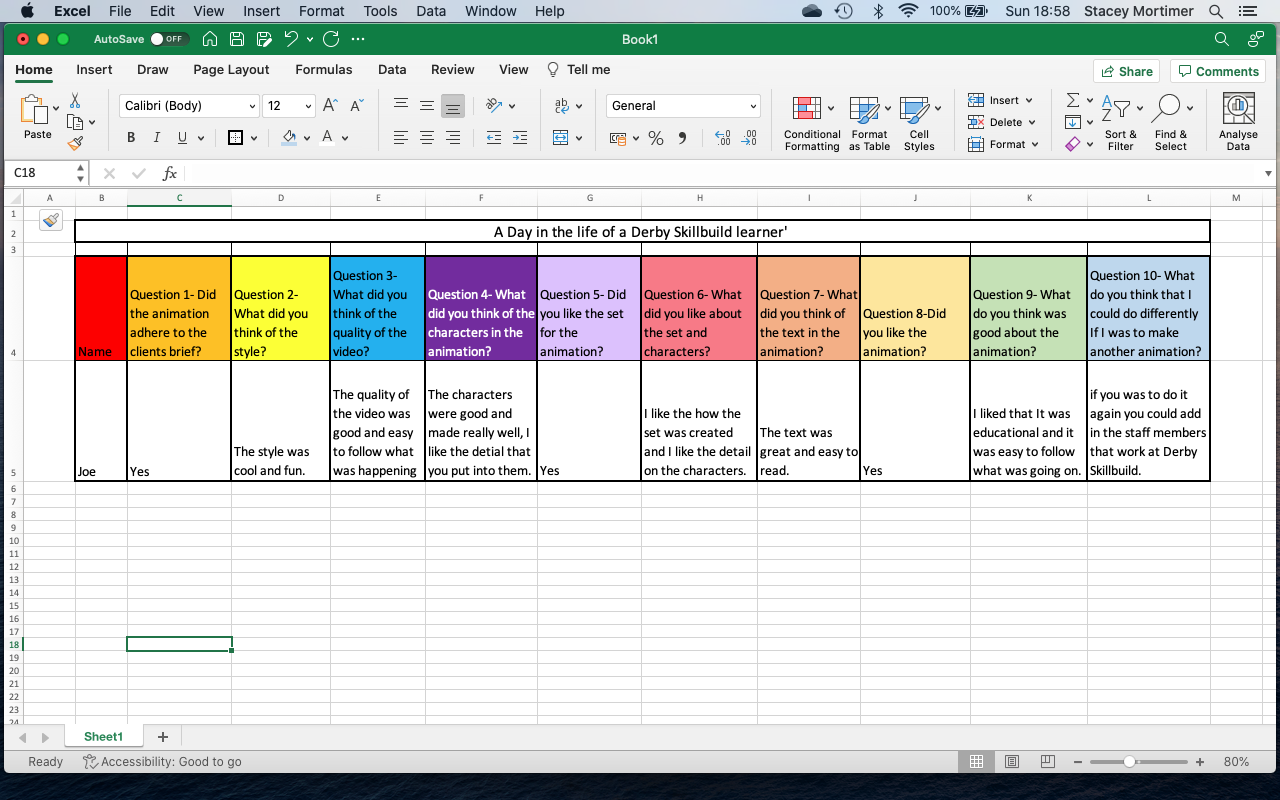 If I was to create the animation again, I would make the video longer and then maybe add in courses that I thought that Derby Skillbuild should offer and create scenes of learners working on them courses. I would also make sure that I made some of the harder props out of cardboard so that they did not fall over when trying to create them. From the questionnaire I received improvements that could make my animation better and these are lister below: Joe said that I could have added in a scene of all the members of staff that worked at Derby Skillbuild so that the viewers could see who they are before they have met them. 